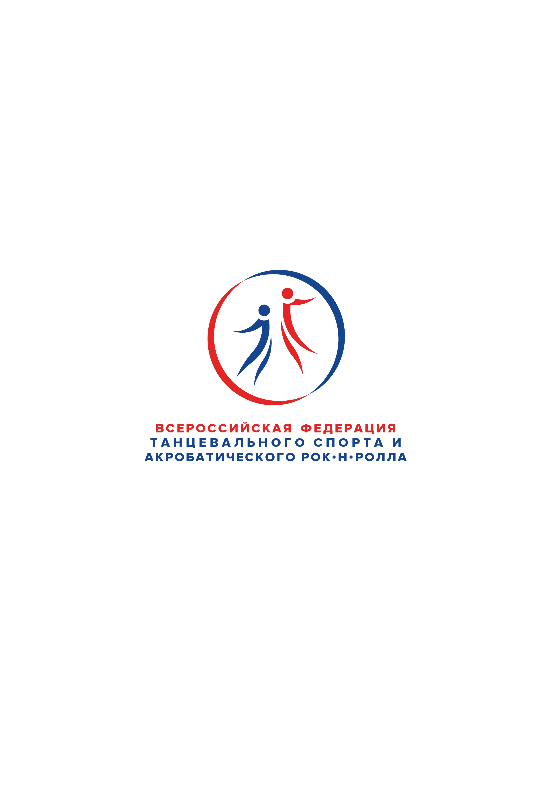 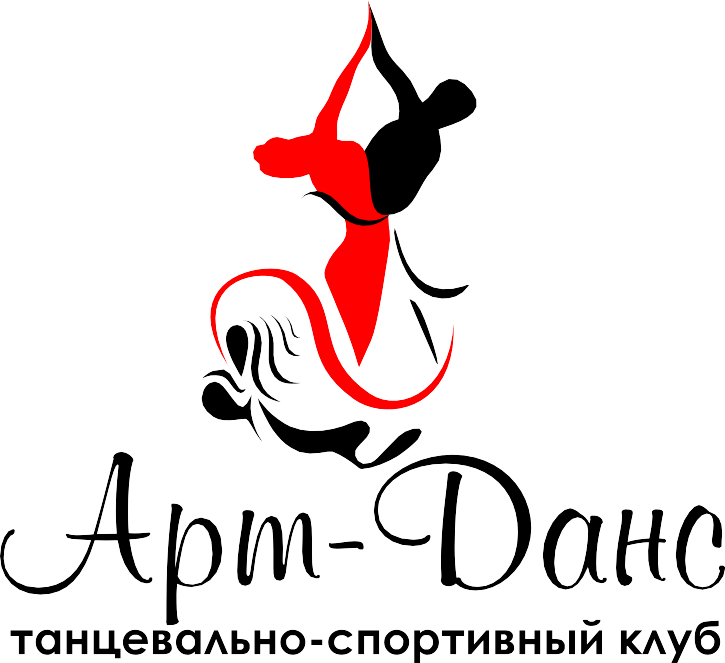 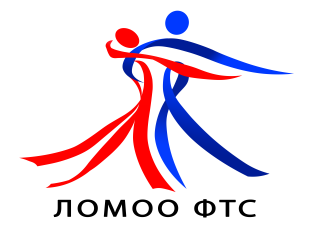 ВСЕРОССИЙСКАЯ ФЕДЕРАЦИЯ ТАНЦЕВАЛЬНОГО СПОРТА ИАКРОБАТИЧЕСКОГО РОК-Н-РОЛЛАУПРАВЛЕНИЕ ФИЗИЧЕСКОЙ КУЛЬТУРЫ И СПОРТА ЛИПЕЦКОЙ ОБЛАСТИФЕДЕРАЦИЯ ТАНЦЕВАЛЬНОГО СПОРТА ЛИПЕЦКОЙ ОБЛАСТИТАНЦЕВАЛЬНО-СПОРТИВНЫЙ КЛУБ «АРТ-ДАНС»21 апреля 2024 годаРЕГИОНАЛЬНЫЕ СОРЕВНОВАНИЯ КАТЕГОРИИ «В» ПО ТАНЦЕВАЛЬНОМУСПОРТУ«ЗВЕЗДНЫЙ СЕРПАНТИН-2024»Первенство г. Липецка в возрастной категории: мальчики и девочки 10-11 лет (латиноамериканская программа), юноши и девушки 12-13 лет (латиноамериканская программа) Программа соревнованийВнимание! Регистрация в СММ на Аттестацию, Абсолютные кубки, Кубки по отдельным танцам через систему ИС ФТСАРР «Начинающие». Регистрация на Фестиваль – в день соревнований на регистрации.ИМИДЖ – СТУДИИ: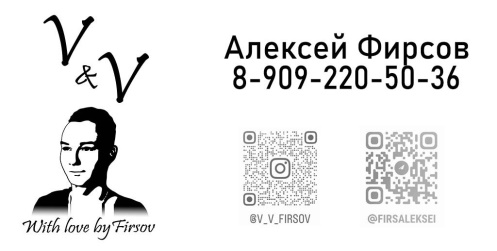 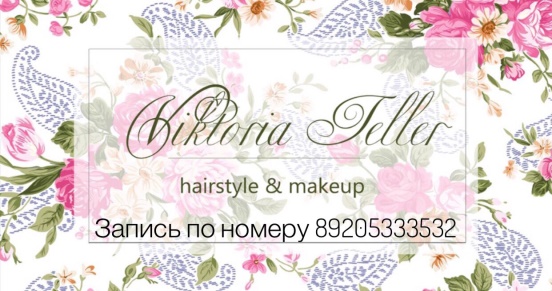 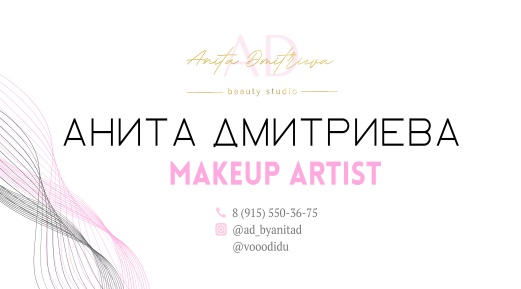 ДО ВСТРЕЧИ НА ТУРНИРЕ!Организатор турнира,
Президент ЛОМОО ФТС								Т.Ю. СафоноваМесто проведенияЛипецкая область, г. Липецк, ул. Московская, д. 30, СК ЛГТУОрганизаторТСК «Арт-Данс»,  Сафонова Татьяна, E-mail: safonova.priz2018@yandex.ru,  8-906-592-14-65Правила проведенияВ соответствии с Правилами ФТСАРРСудьиСудейская коллегия  ФТСАРРПрием заявок на участие E-mail: safonova.priz2018@yandex.ruРегистрацияПо квалификационным книжкам спортсменов, паспортам или свидетельствам о рождении. Регистрация участников: за 1,5 часа до начала соревнований, окончание за 30 минут  до начала турнира.Регистрационный взнос с парыНе выше нормативов, утвержденных Президиумом ФТСАРР.Счетная комиссияОтсечкин Владислав, г. МоскваУсловия участия парРасходы по командированию (проезд, питание, размещение) и страхованию участников соревнований обеспечивают командирующие их организации.НаграждениеКубки, медали и дипломы для призеров, дипломы для финалистовВходные билетыДля зрителей и сопровождающих лиц – 500 руб.Допуск тренеровБесплатно, СТРОГО по списку тренеров, пары которых заняты в турнире.   Размер площадки30 х 18 м., паркет, накаблучники обязательныМАССОВЫЙ СПОРТМАССОВЫЙ СПОРТМАССОВЫЙ СПОРТМАССОВЫЙ СПОРТМАССОВЫЙ СПОРТМАССОВЫЙ СПОРТМАССОВЫЙ СПОРТМАССОВЫЙ СПОРТМАССОВЫЙ СПОРТМАССОВЫЙ СПОРТМАССОВЫЙ СПОРТМАССОВЫЙ СПОРТМАССОВЫЙ СПОРТМАССОВЫЙ СПОРТМАССОВЫЙ СПОРТМАССОВЫЙ СПОРТМАССОВЫЙ СПОРТМАССОВЫЙ СПОРТМАССОВЫЙ СПОРТМАССОВЫЙ СПОРТМАССОВЫЙ СПОРТ1 отделение1 отделение1 отделение1 отделение1 отделение1 отделение1 отделение1 отделение1 отделение1 отделение1 отделение1 отделение1 отделение1 отделение1 отделение1 отделение1 отделение1 отделение1 отделение1 отделение1 отделениеПлощадка АПлощадка АПлощадка АПлощадка АПлощадка АПлощадка АПлощадка АПлощадка АПлощадка АПлощадка АПлощадка ВПлощадка ВПлощадка ВПлощадка ВПлощадка ВПлощадка ВПлощадка ВПлощадка ВПлощадка ВПлощадка ВПлощадка ВФестиваль, Детский танецРегистрация – 7:30, Окончание регистрации – 8:30; Начало – 9:00Фестиваль, Детский танецРегистрация – 7:30, Окончание регистрации – 8:30; Начало – 9:00Фестиваль, Детский танецРегистрация – 7:30, Окончание регистрации – 8:30; Начало – 9:00Фестиваль, Детский танецРегистрация – 7:30, Окончание регистрации – 8:30; Начало – 9:00Фестиваль, Детский танецРегистрация – 7:30, Окончание регистрации – 8:30; Начало – 9:00Фестиваль, Детский танецРегистрация – 7:30, Окончание регистрации – 8:30; Начало – 9:00Фестиваль, Детский танецРегистрация – 7:30, Окончание регистрации – 8:30; Начало – 9:00Фестиваль, Детский танецРегистрация – 7:30, Окончание регистрации – 8:30; Начало – 9:00Фестиваль, Детский танецРегистрация – 7:30, Окончание регистрации – 8:30; Начало – 9:00Фестиваль, Детский танецРегистрация – 7:30, Окончание регистрации – 8:30; Начало – 9:00Фестиваль, Детский танецРегистрация – 7:30, Окончание регистрации – 8:30; Начало – 9:00Фестиваль, Детский танецРегистрация – 7:30, Окончание регистрации – 8:30; Начало – 9:00Фестиваль, Детский танецРегистрация – 7:30, Окончание регистрации – 8:30; Начало – 9:00Фестиваль, Детский танецРегистрация – 7:30, Окончание регистрации – 8:30; Начало – 9:00Фестиваль, Детский танецРегистрация – 7:30, Окончание регистрации – 8:30; Начало – 9:00Фестиваль, Детский танецРегистрация – 7:30, Окончание регистрации – 8:30; Начало – 9:00Фестиваль, Детский танецРегистрация – 7:30, Окончание регистрации – 8:30; Начало – 9:00Фестиваль, Детский танецРегистрация – 7:30, Окончание регистрации – 8:30; Начало – 9:00Фестиваль, Детский танецРегистрация – 7:30, Окончание регистрации – 8:30; Начало – 9:00Фестиваль, Детский танецРегистрация – 7:30, Окончание регистрации – 8:30; Начало – 9:00Фестиваль, Детский танецРегистрация – 7:30, Окончание регистрации – 8:30; Начало – 9:00№№№№ГРУППАГРУППАГРУППАВОЗРАСТВОЗРАСТВОЗРАСТВОЗРАСТ№№№№ГРУППАГРУППАГРУППАВОЗРАСТВОЗРАСТВОЗРАСТВОЗРАСТВОЗРАСТВОЗРАСТВОЗРАСТФестивальФестивальФестивальФестивальФестивальФестивальФестивальФестивальФестивальФестивальФестивальФестивальФестивальФестивальФестивальФестивальФестивальФестивальФестивальФестивальФестиваль1.1.Детский танецМалыши (соло)(Стирка, Диско, Вальс Дружбы)Детский танецМалыши (соло)(Стирка, Диско, Вальс Дружбы)Детский танецМалыши (соло)(Стирка, Диско, Вальс Дружбы)2020-2021 г.р.2020-2021 г.р.2020-2021 г.р.2020-2021 г.р.2.2.Детский танецДети (соло) (Стирка, Диско, Вальс Дружбы)Детский танецДети (соло) (Стирка, Диско, Вальс Дружбы)Детский танецДети (соло) (Стирка, Диско, Вальс Дружбы)2018-2019 г.р. 2018-2019 г.р. 2018-2019 г.р. 2018-2019 г.р. 2018-2019 г.р. 2018-2019 г.р. 2018-2019 г.р. Н-2 (W, CHA) Аттестация, Абсолютный кубокРегистрация – 8:00, Окончание регистрации – 9:00; Начало – 9:30Н-2 (W, CHA) Аттестация, Абсолютный кубокРегистрация – 8:00, Окончание регистрации – 9:00; Начало – 9:30Н-2 (W, CHA) Аттестация, Абсолютный кубокРегистрация – 8:00, Окончание регистрации – 9:00; Начало – 9:30Н-2 (W, CHA) Аттестация, Абсолютный кубокРегистрация – 8:00, Окончание регистрации – 9:00; Начало – 9:30Н-2 (W, CHA) Аттестация, Абсолютный кубокРегистрация – 8:00, Окончание регистрации – 9:00; Начало – 9:30Н-2 (W, CHA) Аттестация, Абсолютный кубокРегистрация – 8:00, Окончание регистрации – 9:00; Начало – 9:30Н-2 (W, CHA) Аттестация, Абсолютный кубокРегистрация – 8:00, Окончание регистрации – 9:00; Начало – 9:30Н-2 (W, CHA) Аттестация, Абсолютный кубокРегистрация – 8:00, Окончание регистрации – 9:00; Начало – 9:30Н-2 (W, CHA) Аттестация, Абсолютный кубокРегистрация – 8:00, Окончание регистрации – 9:00; Начало – 9:30Н-2 (W, CHA) Аттестация, Абсолютный кубокРегистрация – 8:00, Окончание регистрации – 9:00; Начало – 9:30Н-2 (W, CHA) Аттестация, Абсолютный кубокРегистрация – 8:00, Окончание регистрации – 9:00; Начало – 9:30Н-2 (W, CHA) Аттестация, Абсолютный кубокРегистрация – 8:00, Окончание регистрации – 9:00; Начало – 9:30Н-2 (W, CHA) Аттестация, Абсолютный кубокРегистрация – 8:00, Окончание регистрации – 9:00; Начало – 9:30Н-2 (W, CHA) Аттестация, Абсолютный кубокРегистрация – 8:00, Окончание регистрации – 9:00; Начало – 9:30Н-2 (W, CHA) Аттестация, Абсолютный кубокРегистрация – 8:00, Окончание регистрации – 9:00; Начало – 9:30Н-2 (W, CHA) Аттестация, Абсолютный кубокРегистрация – 8:00, Окончание регистрации – 9:00; Начало – 9:30Н-2 (W, CHA) Аттестация, Абсолютный кубокРегистрация – 8:00, Окончание регистрации – 9:00; Начало – 9:30Н-2 (W, CHA) Аттестация, Абсолютный кубокРегистрация – 8:00, Окончание регистрации – 9:00; Начало – 9:30Н-2 (W, CHA) Аттестация, Абсолютный кубокРегистрация – 8:00, Окончание регистрации – 9:00; Начало – 9:30Н-2 (W, CHA) Аттестация, Абсолютный кубокРегистрация – 8:00, Окончание регистрации – 9:00; Начало – 9:30Н-2 (W, CHA) Аттестация, Абсолютный кубокРегистрация – 8:00, Окончание регистрации – 9:00; Начало – 9:30АттестацияАттестацияАттестацияАттестацияАттестацияАттестацияАттестацияАттестацияАттестацияАттестацияАттестацияАттестацияАттестацияАттестацияАттестацияАттестацияАттестацияАттестацияАттестацияАттестацияАттестация3.3.Дети (соло) Н-2Дети (соло) Н-2Дети (соло) Н-22018-2019 г.р.2018-2019 г.р.2018-2019 г.р.2018-2019 г.р.4.4.Дети-1 (соло) Н-2Дети-1 (соло) Н-2Дети-1 (соло) Н-22015 -2017 г.р.2015 -2017 г.р.2015 -2017 г.р.2015 -2017 г.р.2015 -2017 г.р.2015 -2017 г.р.2015 -2017 г.р.5.5.Дети (пары) Н-2Дети (пары) Н-2Дети (пары) Н-22018-2019 г.р.2018-2019 г.р.2018-2019 г.р.2018-2019 г.р.6.6.Дети-1 (пары) Н-2Дети-1 (пары) Н-2Дети-1 (пары) Н-22015 -2017 г.р.2015 -2017 г.р.2015 -2017 г.р.2015 -2017 г.р.2015 -2017 г.р.2015 -2017 г.р.2015 -2017 г.р.7.7.Дети-2 (соло) Н-2Дети-2 (соло) Н-2Дети-2 (соло) Н-22013-2014 г.р.2013-2014 г.р.2013-2014 г.р.2013-2014 г.р.8.8.Дети-2 (пары) Н-2Дети-2 (пары) Н-2Дети-2 (пары) Н-22013-2014 г.р.2013-2014 г.р.2013-2014 г.р.2013-2014 г.р.2013-2014 г.р.2013-2014 г.р.2013-2014 г.р.Абсолютный кубокАбсолютный кубокАбсолютный кубокАбсолютный кубокАбсолютный кубокАбсолютный кубокАбсолютный кубокАбсолютный кубокАбсолютный кубокАбсолютный кубокАбсолютный кубокАбсолютный кубокАбсолютный кубокАбсолютный кубокАбсолютный кубокАбсолютный кубокАбсолютный кубокАбсолютный кубокАбсолютный кубокАбсолютный кубокАбсолютный кубок9.9.Дети (соло) Н-2Дети (соло) Н-2Дети (соло) Н-22018-2019 г.р.2018-2019 г.р.2018-2019 г.р.2018-2019 г.р.10.10.Дети-1 (соло) Н-2Дети-1 (соло) Н-2Дети-1 (соло) Н-22015 -2017 г.р.2015 -2017 г.р.2015 -2017 г.р.2015 -2017 г.р.2015 -2017 г.р.2015 -2017 г.р.2015 -2017 г.р.11.11.Дети (пары) Н-2Дети (пары) Н-2Дети (пары) Н-22018-2019 г.р.2018-2019 г.р.2018-2019 г.р.2018-2019 г.р.12.12.Дети-1 (пары) Н-2Дети-1 (пары) Н-2Дети-1 (пары) Н-22015 -2017 г.р.2015 -2017 г.р.2015 -2017 г.р.2015 -2017 г.р.2015 -2017 г.р.2015 -2017 г.р.2015 -2017 г.р.13.13.Дети-2 (соло) Н-2Дети-2 (соло) Н-2Дети-2 (соло) Н-22013-2014 г.р.2013-2014 г.р.2013-2014 г.р.2013-2014 г.р.14.14.Дети-2 (пары) Н-2Дети-2 (пары) Н-2Дети-2 (пары) Н-22013-2014 г.р.2013-2014 г.р.2013-2014 г.р.2013-2014 г.р.2013-2014 г.р.2013-2014 г.р.2013-2014 г.р.Н-3 (W, CHA, S) Аттестация, Абсолютный кубок, Кубки по отдельным танцамРегистрация – 9:00, Окончание регистрации – 10:00; Начало – 10:30Н-3 (W, CHA, S) Аттестация, Абсолютный кубок, Кубки по отдельным танцамРегистрация – 9:00, Окончание регистрации – 10:00; Начало – 10:30Н-3 (W, CHA, S) Аттестация, Абсолютный кубок, Кубки по отдельным танцамРегистрация – 9:00, Окончание регистрации – 10:00; Начало – 10:30Н-3 (W, CHA, S) Аттестация, Абсолютный кубок, Кубки по отдельным танцамРегистрация – 9:00, Окончание регистрации – 10:00; Начало – 10:30Н-3 (W, CHA, S) Аттестация, Абсолютный кубок, Кубки по отдельным танцамРегистрация – 9:00, Окончание регистрации – 10:00; Начало – 10:30Н-3 (W, CHA, S) Аттестация, Абсолютный кубок, Кубки по отдельным танцамРегистрация – 9:00, Окончание регистрации – 10:00; Начало – 10:30Н-3 (W, CHA, S) Аттестация, Абсолютный кубок, Кубки по отдельным танцамРегистрация – 9:00, Окончание регистрации – 10:00; Начало – 10:30Н-3 (W, CHA, S) Аттестация, Абсолютный кубок, Кубки по отдельным танцамРегистрация – 9:00, Окончание регистрации – 10:00; Начало – 10:30Н-3 (W, CHA, S) Аттестация, Абсолютный кубок, Кубки по отдельным танцамРегистрация – 9:00, Окончание регистрации – 10:00; Начало – 10:30Н-3 (W, CHA, S) Аттестация, Абсолютный кубок, Кубки по отдельным танцамРегистрация – 9:00, Окончание регистрации – 10:00; Начало – 10:30Н-3 (W, CHA, S) Аттестация, Абсолютный кубок, Кубки по отдельным танцамРегистрация – 9:00, Окончание регистрации – 10:00; Начало – 10:30Н-3 (W, CHA, S) Аттестация, Абсолютный кубок, Кубки по отдельным танцамРегистрация – 9:00, Окончание регистрации – 10:00; Начало – 10:30Н-3 (W, CHA, S) Аттестация, Абсолютный кубок, Кубки по отдельным танцамРегистрация – 9:00, Окончание регистрации – 10:00; Начало – 10:30Н-3 (W, CHA, S) Аттестация, Абсолютный кубок, Кубки по отдельным танцамРегистрация – 9:00, Окончание регистрации – 10:00; Начало – 10:30Н-3 (W, CHA, S) Аттестация, Абсолютный кубок, Кубки по отдельным танцамРегистрация – 9:00, Окончание регистрации – 10:00; Начало – 10:30Н-3 (W, CHA, S) Аттестация, Абсолютный кубок, Кубки по отдельным танцамРегистрация – 9:00, Окончание регистрации – 10:00; Начало – 10:30Н-3 (W, CHA, S) Аттестация, Абсолютный кубок, Кубки по отдельным танцамРегистрация – 9:00, Окончание регистрации – 10:00; Начало – 10:30Н-3 (W, CHA, S) Аттестация, Абсолютный кубок, Кубки по отдельным танцамРегистрация – 9:00, Окончание регистрации – 10:00; Начало – 10:30Н-3 (W, CHA, S) Аттестация, Абсолютный кубок, Кубки по отдельным танцамРегистрация – 9:00, Окончание регистрации – 10:00; Начало – 10:30Н-3 (W, CHA, S) Аттестация, Абсолютный кубок, Кубки по отдельным танцамРегистрация – 9:00, Окончание регистрации – 10:00; Начало – 10:30Н-3 (W, CHA, S) Аттестация, Абсолютный кубок, Кубки по отдельным танцамРегистрация – 9:00, Окончание регистрации – 10:00; Начало – 10:30АттестацияАттестацияАттестацияАттестацияАттестацияАттестацияАттестацияАттестацияАттестацияАттестацияАттестацияАттестацияАттестацияАттестацияАттестацияАттестацияАттестацияАттестацияАттестацияАттестацияАттестация15.15.Дети (соло) Н-3Дети (соло) Н-3Дети (соло) Н-32018-2019 г.р.2018-2019 г.р.2018-2019 г.р.2018-2019 г.р.16.16.Дети-1 (соло) Н-3Дети-1 (соло) Н-3Дети-1 (соло) Н-32015 -2017 г.р.2015 -2017 г.р.2015 -2017 г.р.2015 -2017 г.р.2015 -2017 г.р.2015 -2017 г.р.2015 -2017 г.р.17.17.Дети (пары) Н-3Дети (пары) Н-3Дети (пары) Н-32018-2019 г.р.2018-2019 г.р.2018-2019 г.р.2018-2019 г.р.18.18.Дети-1 (пары) Н-3Дети-1 (пары) Н-3Дети-1 (пары) Н-32015 -2017 г.р.2015 -2017 г.р.2015 -2017 г.р.2015 -2017 г.р.2015 -2017 г.р.2015 -2017 г.р.2015 -2017 г.р.19.19.Дети-2 (соло) Н-3Дети-2 (соло) Н-3Дети-2 (соло) Н-32013-2014 г.р.2013-2014 г.р.2013-2014 г.р.2013-2014 г.р.20.20.Дети-2 (пары) Н-3Дети-2 (пары) Н-3Дети-2 (пары) Н-32013-2014 г.р.2013-2014 г.р.2013-2014 г.р.2013-2014 г.р.2013-2014 г.р.2013-2014 г.р.2013-2014 г.р.Абсолютный кубокАбсолютный кубокАбсолютный кубокАбсолютный кубокАбсолютный кубокАбсолютный кубокАбсолютный кубокАбсолютный кубокАбсолютный кубокАбсолютный кубокАбсолютный кубокАбсолютный кубокАбсолютный кубокАбсолютный кубокАбсолютный кубокАбсолютный кубокАбсолютный кубокАбсолютный кубокАбсолютный кубокАбсолютный кубокАбсолютный кубок21.21.Дети (соло) Н-3Дети (соло) Н-3Дети (соло) Н-32018-2019 г.р.2018-2019 г.р.2018-2019 г.р.2018-2019 г.р.22.22.Дети-1 (соло) Н-3Дети-1 (соло) Н-3Дети-1 (соло) Н-32015 -2017 г.р.2015 -2017 г.р.2015 -2017 г.р.2015 -2017 г.р.2015 -2017 г.р.2015 -2017 г.р.2015 -2017 г.р.23.23.Дети (пары) Н-3Дети (пары) Н-3Дети (пары) Н-32018-2019 г.р.2018-2019 г.р.2018-2019 г.р.2018-2019 г.р.24.24.Дети-1 (пары) Н-3Дети-1 (пары) Н-3Дети-1 (пары) Н-32015 -2017 г.р.2015 -2017 г.р.2015 -2017 г.р.2015 -2017 г.р.2015 -2017 г.р.2015 -2017 г.р.2015 -2017 г.р.25.25.Дети-2 (соло) Н-3Дети-2 (соло) Н-3Дети-2 (соло) Н-32013-2014 г.р.2013-2014 г.р.2013-2014 г.р.2013-2014 г.р.26.26.Дети-2 (пары) Н-3Дети-2 (пары) Н-3Дети-2 (пары) Н-32013-2014 г.р.2013-2014 г.р.2013-2014 г.р.2013-2014 г.р.2013-2014 г.р.2013-2014 г.р.2013-2014 г.р.Кубоки по отдельным танцам*Кубоки по отдельным танцам*Кубоки по отдельным танцам*Кубоки по отдельным танцам*Кубоки по отдельным танцам*Кубоки по отдельным танцам*Кубоки по отдельным танцам*Кубоки по отдельным танцам*Кубоки по отдельным танцам*Кубоки по отдельным танцам*Кубоки по отдельным танцам*Кубоки по отдельным танцам*Кубоки по отдельным танцам*Кубоки по отдельным танцам*Кубоки по отдельным танцам*Кубоки по отдельным танцам*Кубоки по отдельным танцам*Кубоки по отдельным танцам*Кубоки по отдельным танцам*Кубоки по отдельным танцам*Кубоки по отдельным танцам*26-28.26-28.Дети (соло) Н-3Кубок W,  Кубок S, Кубок CHAДети (соло) Н-3Кубок W,  Кубок S, Кубок CHAДети (соло) Н-3Кубок W,  Кубок S, Кубок CHA2018-2019 г.р.2018-2019 г.р.2018-2019 г.р.2018-2019 г.р.29-31.29-31.Дети-1 (соло) Н-3Кубок W,  Кубок S, Кубок CHAДети-1 (соло) Н-3Кубок W,  Кубок S, Кубок CHAДети-1 (соло) Н-3Кубок W,  Кубок S, Кубок CHA2015 -2017 г.р.2015 -2017 г.р.2015 -2017 г.р.2015 -2017 г.р.2015 -2017 г.р.2015 -2017 г.р.2015 -2017 г.р.32-34.32-34.Дети (пары) Н-3Кубок W,  Кубок S, Кубок CHAДети (пары) Н-3Кубок W,  Кубок S, Кубок CHAДети (пары) Н-3Кубок W,  Кубок S, Кубок CHA2018-2019 г.р.2018-2019 г.р.2018-2019 г.р.2018-2019 г.р.35-37.35-37.Дети-1 (пары) Н-3Кубок W,  Кубок S, Кубок CHAДети-1 (пары) Н-3Кубок W,  Кубок S, Кубок CHAДети-1 (пары) Н-3Кубок W,  Кубок S, Кубок CHA2015 -2017 г.р.2015 -2017 г.р.2015 -2017 г.р.2015 -2017 г.р.2015 -2017 г.р.2015 -2017 г.р.2015 -2017 г.р.38-40.38-40.Дети-2 (соло) Н-3Кубок W,  Кубок S, Кубок CHAДети-2 (соло) Н-3Кубок W,  Кубок S, Кубок CHAДети-2 (соло) Н-3Кубок W,  Кубок S, Кубок CHA2013-2014 г.р.2013-2014 г.р.2013-2014 г.р.2013-2014 г.р.41-43.41-43.Дети-2 (пары) Н-3Кубок W,  Кубок S, Кубок CHAДети-2 (пары) Н-3Кубок W,  Кубок S, Кубок CHAДети-2 (пары) Н-3Кубок W,  Кубок S, Кубок CHA2013-2014 г.р.2013-2014 г.р.2013-2014 г.р.2013-2014 г.р.2013-2014 г.р.2013-2014 г.р.2013-2014 г.р.Н-4 (W, Q, S, CHA) Аттестация, Абсолютный кубокРегистрация – 11:00, Окончание регистрации – 12:00; Начало – 12:30Н-4 (W, Q, S, CHA) Аттестация, Абсолютный кубокРегистрация – 11:00, Окончание регистрации – 12:00; Начало – 12:30Н-4 (W, Q, S, CHA) Аттестация, Абсолютный кубокРегистрация – 11:00, Окончание регистрации – 12:00; Начало – 12:30Н-4 (W, Q, S, CHA) Аттестация, Абсолютный кубокРегистрация – 11:00, Окончание регистрации – 12:00; Начало – 12:30Н-4 (W, Q, S, CHA) Аттестация, Абсолютный кубокРегистрация – 11:00, Окончание регистрации – 12:00; Начало – 12:30Н-4 (W, Q, S, CHA) Аттестация, Абсолютный кубокРегистрация – 11:00, Окончание регистрации – 12:00; Начало – 12:30Н-4 (W, Q, S, CHA) Аттестация, Абсолютный кубокРегистрация – 11:00, Окончание регистрации – 12:00; Начало – 12:30Н-4 (W, Q, S, CHA) Аттестация, Абсолютный кубокРегистрация – 11:00, Окончание регистрации – 12:00; Начало – 12:30Н-4 (W, Q, S, CHA) Аттестация, Абсолютный кубокРегистрация – 11:00, Окончание регистрации – 12:00; Начало – 12:30Н-4 (W, Q, S, CHA) Аттестация, Абсолютный кубокРегистрация – 11:00, Окончание регистрации – 12:00; Начало – 12:30Н-4 (W, Q, S, CHA) Аттестация, Абсолютный кубокРегистрация – 11:00, Окончание регистрации – 12:00; Начало – 12:30Н-4 (W, Q, S, CHA) Аттестация, Абсолютный кубокРегистрация – 11:00, Окончание регистрации – 12:00; Начало – 12:30Н-4 (W, Q, S, CHA) Аттестация, Абсолютный кубокРегистрация – 11:00, Окончание регистрации – 12:00; Начало – 12:30Н-4 (W, Q, S, CHA) Аттестация, Абсолютный кубокРегистрация – 11:00, Окончание регистрации – 12:00; Начало – 12:30Н-4 (W, Q, S, CHA) Аттестация, Абсолютный кубокРегистрация – 11:00, Окончание регистрации – 12:00; Начало – 12:30Н-4 (W, Q, S, CHA) Аттестация, Абсолютный кубокРегистрация – 11:00, Окончание регистрации – 12:00; Начало – 12:30Н-4 (W, Q, S, CHA) Аттестация, Абсолютный кубокРегистрация – 11:00, Окончание регистрации – 12:00; Начало – 12:30Н-4 (W, Q, S, CHA) Аттестация, Абсолютный кубокРегистрация – 11:00, Окончание регистрации – 12:00; Начало – 12:30Н-4 (W, Q, S, CHA) Аттестация, Абсолютный кубокРегистрация – 11:00, Окончание регистрации – 12:00; Начало – 12:30Н-4 (W, Q, S, CHA) Аттестация, Абсолютный кубокРегистрация – 11:00, Окончание регистрации – 12:00; Начало – 12:30Н-4 (W, Q, S, CHA) Аттестация, Абсолютный кубокРегистрация – 11:00, Окончание регистрации – 12:00; Начало – 12:302014 -2016 г.р.АттестацияАттестацияАттестацияАттестацияАттестацияАттестацияАттестацияАттестацияАттестацияАттестацияАттестацияАттестацияАттестацияАттестацияАттестацияАттестацияАттестацияАттестацияАттестацияАттестацияАттестация44.44.Дети-1 (соло) Н-4Дети-1 (соло) Н-4Дети-1 (соло) Н-42015 -2017 г.р.2015 -2017 г.р.2015 -2017 г.р.2015 -2017 г.р.45.45.Дети-2 (соло) Н-4Дети-2 (соло) Н-4Дети-2 (соло) Н-42013-2014 г.р.2013-2014 г.р.2013-2014 г.р.2013-2014 г.р.2013-2014 г.р.2013-2014 г.р.2013-2014 г.р.46.46.Дети-1 (пары) Н-4Дети-1 (пары) Н-4Дети-1 (пары) Н-42015 -2017 г.р.2015 -2017 г.р.2015 -2017 г.р.2015 -2017 г.р.47.47.Дети-2 (пары) Н-4Дети-2 (пары) Н-4Дети-2 (пары) Н-42013-2014 г.р.2013-2014 г.р.2013-2014 г.р.2013-2014 г.р.2013-2014 г.р.2013-2014 г.р.2013-2014 г.р.Абсолютный кубокАбсолютный кубокАбсолютный кубокАбсолютный кубокАбсолютный кубокАбсолютный кубокАбсолютный кубокАбсолютный кубокАбсолютный кубокАбсолютный кубокАбсолютный кубокАбсолютный кубокАбсолютный кубокАбсолютный кубокАбсолютный кубокАбсолютный кубокАбсолютный кубокАбсолютный кубокАбсолютный кубокАбсолютный кубокАбсолютный кубок48.48.Дети-1 (соло) Н-4Дети-1 (соло) Н-4Дети-1 (соло) Н-42015 -2017 г.р.2015 -2017 г.р.2015 -2017 г.р.2015 -2017 г.р.49.49.Дети-2 (соло) Н-4Дети-2 (соло) Н-4Дети-2 (соло) Н-42013-2014 г.р.2013-2014 г.р.2013-2014 г.р.2013-2014 г.р.2013-2014 г.р.2013-2014 г.р.2013-2014 г.р.50.50.Дети-1 (пары) Н-4Дети-1 (пары) Н-4Дети-1 (пары) Н-42015 -2017 г.р.2015 -2017 г.р.2015 -2017 г.р.2015 -2017 г.р.51.51.Дети-2 (пары) Н-4Дети-2 (пары) Н-4Дети-2 (пары) Н-42013-2014 г.р.2013-2014 г.р.2013-2014 г.р.2013-2014 г.р.2013-2014 г.р.2013-2014 г.р.2013-2014 г.р.Н-5 (W, Q, CHA, S, J) Аттестация, Абсолютный кубок, Кубки по отдельным танцамРегистрация – 12:30, Окончание регистрации – 13:30; Начало – 14:00Н-5 (W, Q, CHA, S, J) Аттестация, Абсолютный кубок, Кубки по отдельным танцамРегистрация – 12:30, Окончание регистрации – 13:30; Начало – 14:00Н-5 (W, Q, CHA, S, J) Аттестация, Абсолютный кубок, Кубки по отдельным танцамРегистрация – 12:30, Окончание регистрации – 13:30; Начало – 14:00Н-5 (W, Q, CHA, S, J) Аттестация, Абсолютный кубок, Кубки по отдельным танцамРегистрация – 12:30, Окончание регистрации – 13:30; Начало – 14:00Н-5 (W, Q, CHA, S, J) Аттестация, Абсолютный кубок, Кубки по отдельным танцамРегистрация – 12:30, Окончание регистрации – 13:30; Начало – 14:00Н-5 (W, Q, CHA, S, J) Аттестация, Абсолютный кубок, Кубки по отдельным танцамРегистрация – 12:30, Окончание регистрации – 13:30; Начало – 14:00Н-5 (W, Q, CHA, S, J) Аттестация, Абсолютный кубок, Кубки по отдельным танцамРегистрация – 12:30, Окончание регистрации – 13:30; Начало – 14:00Н-5 (W, Q, CHA, S, J) Аттестация, Абсолютный кубок, Кубки по отдельным танцамРегистрация – 12:30, Окончание регистрации – 13:30; Начало – 14:00Н-5 (W, Q, CHA, S, J) Аттестация, Абсолютный кубок, Кубки по отдельным танцамРегистрация – 12:30, Окончание регистрации – 13:30; Начало – 14:00Н-5 (W, Q, CHA, S, J) Аттестация, Абсолютный кубок, Кубки по отдельным танцамРегистрация – 12:30, Окончание регистрации – 13:30; Начало – 14:00Н-5 (W, Q, CHA, S, J) Аттестация, Абсолютный кубок, Кубки по отдельным танцамРегистрация – 12:30, Окончание регистрации – 13:30; Начало – 14:00Н-5 (W, Q, CHA, S, J) Аттестация, Абсолютный кубок, Кубки по отдельным танцамРегистрация – 12:30, Окончание регистрации – 13:30; Начало – 14:00Н-5 (W, Q, CHA, S, J) Аттестация, Абсолютный кубок, Кубки по отдельным танцамРегистрация – 12:30, Окончание регистрации – 13:30; Начало – 14:00Н-5 (W, Q, CHA, S, J) Аттестация, Абсолютный кубок, Кубки по отдельным танцамРегистрация – 12:30, Окончание регистрации – 13:30; Начало – 14:00Н-5 (W, Q, CHA, S, J) Аттестация, Абсолютный кубок, Кубки по отдельным танцамРегистрация – 12:30, Окончание регистрации – 13:30; Начало – 14:00Н-5 (W, Q, CHA, S, J) Аттестация, Абсолютный кубок, Кубки по отдельным танцамРегистрация – 12:30, Окончание регистрации – 13:30; Начало – 14:00Н-5 (W, Q, CHA, S, J) Аттестация, Абсолютный кубок, Кубки по отдельным танцамРегистрация – 12:30, Окончание регистрации – 13:30; Начало – 14:00Н-5 (W, Q, CHA, S, J) Аттестация, Абсолютный кубок, Кубки по отдельным танцамРегистрация – 12:30, Окончание регистрации – 13:30; Начало – 14:00Н-5 (W, Q, CHA, S, J) Аттестация, Абсолютный кубок, Кубки по отдельным танцамРегистрация – 12:30, Окончание регистрации – 13:30; Начало – 14:00Н-5 (W, Q, CHA, S, J) Аттестация, Абсолютный кубок, Кубки по отдельным танцамРегистрация – 12:30, Окончание регистрации – 13:30; Начало – 14:00Н-5 (W, Q, CHA, S, J) Аттестация, Абсолютный кубок, Кубки по отдельным танцамРегистрация – 12:30, Окончание регистрации – 13:30; Начало – 14:00АттестацияАттестацияАттестацияАттестацияАттестацияАттестацияАттестацияАттестацияАттестацияАттестацияАттестацияАттестацияАттестацияАттестацияАттестацияАттестацияАттестацияАттестацияАттестацияАттестацияАттестация52.52.Дети-1 (соло) Н-5Дети-1 (соло) Н-5Дети-1 (соло) Н-52015 -2017 г.р.2015 -2017 г.р.2015 -2017 г.р.2015 -2017 г.р.53.53.Дети-2 (соло) Н-5Дети-2 (соло) Н-5Дети-2 (соло) Н-5Дети-2 (соло) Н-5Дети-2 (соло) Н-52013-2014 г.р.2013-2014 г.р.2013-2014 г.р.2013-2014 г.р.2013-2014 г.р.54.54.Дети-1 (пары) Н-5Дети-1 (пары) Н-5Дети-1 (пары) Н-52015 -2017 г.р.2015 -2017 г.р.2015 -2017 г.р.2015 -2017 г.р.55.55.Дети-2 (пары) Н-5Дети-2 (пары) Н-5Дети-2 (пары) Н-5Дети-2 (пары) Н-5Дети-2 (пары) Н-52013-2014 г.р.2013-2014 г.р.2013-2014 г.р.2013-2014 г.р.2013-2014 г.р.56.56.Юниоры1+2(соло)Н-5Юниоры1+2(соло)Н-5Юниоры1+2(соло)Н-52009-2012 г.р.2009-2012 г.р.2009-2012 г.р.2009-2012 г.р.57.57.Юниоры1+2(пары)Н-5Юниоры1+2(пары)Н-5Юниоры1+2(пары)Н-5Юниоры1+2(пары)Н-5Юниоры1+2(пары)Н-52009-2012 г.р.2009-2012 г.р.2009-2012 г.р.2009-2012 г.р.2009-2012 г.р.Абсолютный кубокАбсолютный кубокАбсолютный кубокАбсолютный кубокАбсолютный кубокАбсолютный кубокАбсолютный кубокАбсолютный кубокАбсолютный кубокАбсолютный кубокАбсолютный кубокАбсолютный кубокАбсолютный кубокАбсолютный кубокАбсолютный кубокАбсолютный кубокАбсолютный кубокАбсолютный кубокАбсолютный кубокАбсолютный кубокАбсолютный кубок58.58.Дети-1 (соло) Н-5Дети-1 (соло) Н-5Дети-1 (соло) Н-52015 -2017 г.р.2015 -2017 г.р.2015 -2017 г.р.2015 -2017 г.р.59.59.Дети-2 (соло) Н-5Дети-2 (соло) Н-5Дети-2 (соло) Н-5Дети-2 (соло) Н-5Дети-2 (соло) Н-52013-2014 г.р.2013-2014 г.р.2013-2014 г.р.2013-2014 г.р.2013-2014 г.р.60.60.Дети-1 (пары) Н-5Дети-1 (пары) Н-5Дети-1 (пары) Н-52015 -2017 г.р.2015 -2017 г.р.2015 -2017 г.р.2015 -2017 г.р.61.61.Дети-2 (пары) Н-5Дети-2 (пары) Н-5Дети-2 (пары) Н-5Дети-2 (пары) Н-5Дети-2 (пары) Н-52013-2014 г.р.2013-2014 г.р.2013-2014 г.р.2013-2014 г.р.2013-2014 г.р.62.62.Юниоры1+2(соло)Н-5Юниоры1+2(соло)Н-5Юниоры1+2(соло)Н-52009-2012 г.р.2009-2012 г.р.2009-2012 г.р.2009-2012 г.р.63.63.Юниоры1+2(пары)Н-5Юниоры1+2(пары)Н-5Юниоры1+2(пары)Н-5Юниоры1+2(пары)Н-5Юниоры1+2(пары)Н-52009-2012 г.р.2009-2012 г.р.2009-2012 г.р.2009-2012 г.р.2009-2012 г.р.Кубоки по отдельным танцам*Кубоки по отдельным танцам*Кубоки по отдельным танцам*Кубоки по отдельным танцам*Кубоки по отдельным танцам*Кубоки по отдельным танцам*Кубоки по отдельным танцам*Кубоки по отдельным танцам*Кубоки по отдельным танцам*Кубоки по отдельным танцам*Кубоки по отдельным танцам*Кубоки по отдельным танцам*Кубоки по отдельным танцам*Кубоки по отдельным танцам*Кубоки по отдельным танцам*Кубоки по отдельным танцам*Кубоки по отдельным танцам*Кубоки по отдельным танцам*Кубоки по отдельным танцам*Кубоки по отдельным танцам*Кубоки по отдельным танцам*64-68.Дети-1 (соло) Н-5Кубок W  Кубок Q,  Кубок S Кубок CHAКубок JДети-1 (соло) Н-5Кубок W  Кубок Q,  Кубок S Кубок CHAКубок JДети-1 (соло) Н-5Кубок W  Кубок Q,  Кубок S Кубок CHAКубок J2015 -2017 г.р.2015 -2017 г.р.2015 -2017 г.р.2015 -2017 г.р.2015 -2017 г.р.69-73.69-73.Дети-2 (соло) Н-5Кубок W  Кубок Q,  Кубок S Кубок CHAКубок JДети-2 (соло) Н-5Кубок W  Кубок Q,  Кубок S Кубок CHAКубок JДети-2 (соло) Н-5Кубок W  Кубок Q,  Кубок S Кубок CHAКубок JДети-2 (соло) Н-5Кубок W  Кубок Q,  Кубок S Кубок CHAКубок JДети-2 (соло) Н-5Кубок W  Кубок Q,  Кубок S Кубок CHAКубок JДети-2 (соло) Н-5Кубок W  Кубок Q,  Кубок S Кубок CHAКубок J2013-2014 г.р.2013-2014 г.р.2013-2014 г.р.2013-2014 г.р.74-78.Дети-1 (пары) Н-5Кубок W,  Кубок Q,  Кубок S, Кубок CHAКубок JДети-1 (пары) Н-5Кубок W,  Кубок Q,  Кубок S, Кубок CHAКубок JДети-1 (пары) Н-5Кубок W,  Кубок Q,  Кубок S, Кубок CHAКубок J2015 -2017 г.р.2015 -2017 г.р.2015 -2017 г.р.2015 -2017 г.р.2015 -2017 г.р.79-83.79-83.Дети-2 (пары) Н-5Кубок W,  Кубок Q,  Кубок S, Кубок CHAКубок JДети-2 (пары) Н-5Кубок W,  Кубок Q,  Кубок S, Кубок CHAКубок JДети-2 (пары) Н-5Кубок W,  Кубок Q,  Кубок S, Кубок CHAКубок JДети-2 (пары) Н-5Кубок W,  Кубок Q,  Кубок S, Кубок CHAКубок JДети-2 (пары) Н-5Кубок W,  Кубок Q,  Кубок S, Кубок CHAКубок JДети-2 (пары) Н-5Кубок W,  Кубок Q,  Кубок S, Кубок CHAКубок J2013-2014 г.р.2013-2014 г.р.2013-2014 г.р.2013-2014 г.р.СПОРТ ВЫСШИХ ДОСТИЖЕНИЙСПОРТ ВЫСШИХ ДОСТИЖЕНИЙСПОРТ ВЫСШИХ ДОСТИЖЕНИЙСПОРТ ВЫСШИХ ДОСТИЖЕНИЙСПОРТ ВЫСШИХ ДОСТИЖЕНИЙСПОРТ ВЫСШИХ ДОСТИЖЕНИЙСПОРТ ВЫСШИХ ДОСТИЖЕНИЙСПОРТ ВЫСШИХ ДОСТИЖЕНИЙСПОРТ ВЫСШИХ ДОСТИЖЕНИЙСПОРТ ВЫСШИХ ДОСТИЖЕНИЙСПОРТ ВЫСШИХ ДОСТИЖЕНИЙСПОРТ ВЫСШИХ ДОСТИЖЕНИЙСПОРТ ВЫСШИХ ДОСТИЖЕНИЙСПОРТ ВЫСШИХ ДОСТИЖЕНИЙСПОРТ ВЫСШИХ ДОСТИЖЕНИЙСПОРТ ВЫСШИХ ДОСТИЖЕНИЙСПОРТ ВЫСШИХ ДОСТИЖЕНИЙСПОРТ ВЫСШИХ ДОСТИЖЕНИЙСПОРТ ВЫСШИХ ДОСТИЖЕНИЙСПОРТ ВЫСШИХ ДОСТИЖЕНИЙСПОРТ ВЫСШИХ ДОСТИЖЕНИЙ2 отделение2 отделение2 отделение2 отделение2 отделение2 отделение2 отделение2 отделение2 отделение2 отделение2 отделение2 отделение2 отделение2 отделение2 отделение2 отделение2 отделение2 отделение2 отделение2 отделение2 отделениеПлощадка АПлощадка АПлощадка АПлощадка АПлощадка АПлощадка АПлощадка АПлощадка АПлощадка АПлощадка ВПлощадка ВПлощадка ВПлощадка ВПлощадка ВПлощадка ВПлощадка ВПлощадка ВПлощадка ВПлощадка ВПлощадка ВПлощадка ВДети-1+2(Соло) «Е»Дети-1+2(Соло) «Е»Дети-1+2(Соло) «Е»2013 – 2017 г.р.2013 – 2017 г.р.2013 – 2017 г.р.ST, LA ST, LA 16-00Юниоры-1+2 (Cоло)  «Е»Юниоры-1+2 (Cоло)  «Е»Юниоры-1+2 (Cоло)  «Е»Юниоры-1+2 (Cоло)  «Е»2009-2012 г.р.2009-2012 г.р.2009-2012 г.р.2009-2012 г.р.2009-2012 г.р.2009-2012 г.р.ST, LA16-00Дети-1  (открытый)Дети-1  (открытый)Дети-1  (открытый)2015 -2017 г.р.2015 -2017 г.р.2015 -2017 г.р.ST, LA ST, LA 16-00Дети-2  «Е»Дети-2  «Е»Дети-2  «Е»Дети-2  «Е»2013-2014 г.р.2013-2014 г.р.2013-2014 г.р.2013-2014 г.р.2013-2014 г.р.2013-2014 г.р.ST, LA 16-00Юниоры-1  «Е»Юниоры-1  «Е»Юниоры-1  «Е»2011-2012 г.р.2011-2012 г.р.2011-2012 г.р.ST, LAST, LA16-00Юниоры-1+2 (Cоло) до  «Д»Юниоры-1+2 (Cоло) до  «Д»Юниоры-1+2 (Cоло) до  «Д»Юниоры-1+2 (Cоло) до  «Д»2009-2012 г.р.2009-2012 г.р.2009-2012 г.р.2009-2012 г.р.2009-2012 г.р.2009-2012 г.р.ST, LA16-00Дети - 1 «Е»Дети - 1 «Е»Дети - 1 «Е»2015 -2017 г.р.2015 -2017 г.р.2015 -2017 г.р.6 танцев.16-0016-00Дети - 2 «Е»Дети - 2 «Е»Дети - 2 «Е»Дети - 2 «Е»2013-2014 г.р.2013-2014 г.р.2013-2014 г.р.2013-2014 г.р.2013-2014 г.р.6 танцев6 танцев16-00Юниоры-1+2 до «Д»Юниоры-1+2 до «Д»Юниоры-1+2 до «Д»Юниоры-1+2 до «Д»Юниоры-1+2 до «Д»Юниоры-1+2 до «Д»2009-2012 г.р.2009-2012 г.р.2009-2012 г.р.2009-2012 г.р.2009-2012 г.р.2009-2012 г.р.ST, LAST, LAST, LA16-0016-0016-0016-0016-0016-00Дети-2 до «Д»Дети-2 до «Д»Дети-2 до «Д»Дети-2 до «Д»Дети-2 до «Д»Дети-2 до «Д»2013-2014 г.р.2013-2014 г.р.2013-2014 г.р.2013-2014 г.р.2013-2014 г.р.2013-2014 г.р.ST, LA ST, LA ST, LA 16-0016-0016-0016-0016-0016-00Молодежь (Cоло) до «Д»Молодежь (Cоло) до «Д»Молодежь (Cоло) до «Д»Молодежь (Cоло) до «Д»Молодежь (Cоло) до «Д»Молодежь (Cоло) до «Д»2006-20008 г.р.2006-20008 г.р.2006-20008 г.р.2006-20008 г.р.2006-20008 г.р.2006-20008 г.р.ST, LA ST, LA ST, LA 16-0016-0016-0016-0016-0016-003 отделение3 отделение3 отделение3 отделение3 отделение3 отделение3 отделение3 отделение3 отделение3 отделение3 отделение3 отделение3 отделение3 отделение3 отделение3 отделение3 отделение3 отделение3 отделение3 отделение3 отделениеДети-2 до «Д»Дети-2 до «Д»Дети-2 до «Д»Дети-2 до «Д»Дети-2 до «Д»Дети-2 до «Д»2013-2014 г.р.2013-2014 г.р.2013-2014 г.р.2013-2014 г.р.2013-2014 г.р.2013-2014 г.р.8 танцев8 танцев8 танцев18-0018-0018-0018-0018-0018-00ПМО Дети-2 (открытый)ПМО Дети-2 (открытый)ПМО Дети-2 (открытый)ПМО Дети-2 (открытый)ПМО Дети-2 (открытый)ПМО Дети-2 (открытый)2013-2014 г.р.2013-2014 г.р.2013-2014 г.р.2013-2014 г.р.2013-2014 г.р.2013-2014 г.р.LALALA18-0018-0018-0018-0018-0018-00Юниоры-1+2 (Леди. дуэты) до  «Д»Юниоры-1+2 (Леди. дуэты) до  «Д»Юниоры-1+2 (Леди. дуэты) до  «Д»Юниоры-1+2 (Леди. дуэты) до  «Д»Юниоры-1+2 (Леди. дуэты) до  «Д»Юниоры-1+2 (Леди. дуэты) до  «Д»2009-2012 г.р.2009-2012 г.р.2009-2012 г.р.2009-2012 г.р.2009-2012 г.р.2009-2012 г.р.ST, LAST, LAST, LA18-0018-0018-0018-0018-0018-00Юниоры-1+2 до «Д»Юниоры-1+2 до «Д»Юниоры-1+2 до «Д»Юниоры-1+2 до «Д»Юниоры-1+2 до «Д»Юниоры-1+2 до «Д»2009-2012 г.р.2009-2012 г.р.2009-2012 г.р.2009-2012 г.р.2009-2012 г.р.2009-2012 г.р.8 танцев 8 танцев 8 танцев 18-0018-0018-0018-0018-0018-00Юниоры-1+2 до «С»Юниоры-1+2 до «С»Юниоры-1+2 до «С»Юниоры-1+2 до «С»Юниоры-1+2 до «С»Юниоры-1+2 до «С»2009-2012 г.р.2009-2012 г.р.2009-2012 г.р.2009-2012 г.р.2009-2012 г.р.2009-2012 г.р.ST, LA ST, LA ST, LA 18-0018-0018-0018-0018-0018-00ПМО Юниоры-1 (открытый)ПМО Юниоры-1 (открытый)ПМО Юниоры-1 (открытый)ПМО Юниоры-1 (открытый)ПМО Юниоры-1 (открытый)ПМО Юниоры-1 (открытый)2011-2012 г.р.2011-2012 г.р.2011-2012 г.р.2011-2012 г.р.2011-2012 г.р.2011-2012 г.р.LALALA18-0018-0018-0018-0018-0018-00Мол.+Взр. до «С»Мол.+Взр. до «С»Мол.+Взр. до «С»Мол.+Взр. до «С»Мол.+Взр. до «С»Мол.+Взр. до «С»2006 г.р. и старше2006 г.р. и старше2006 г.р. и старше2006 г.р. и старше2006 г.р. и старше2006 г.р. и старшеST, LA ST, LA ST, LA 18-0018-0018-0018-0018-0018-00